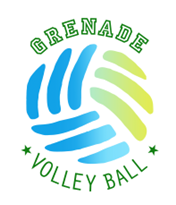 Je, soussigné M. Mme …………………………………… agissant en qualité de représentant légal de l’enfant…………………………………………habitant………………………………et ayant pour téléphone……………………………….     Autorise ou n’Autorise pas le Grenade Volley-ball club (rayer la mention inutile)À prendre mon fils/ma fille en photoÀ réaliser un filmÀ utiliser cette/ces photo(s) pour une publication :- sur le site Internet de l’accueil de loisirs/de l’association- sur tout support d’information relatif à la promotion des activités du centre/de l’associationObservations :Ces prises de vue ne pourront être ni vendues, ni utilisées à d’autres fins que celles mentionnées ci-dessus.Conformément à la loi relative à l’informatique, aux fichiers et aux libertés, le libre accès aux documents établis par l’association/le centre de loisirs (préciser) est garanti, de même que le droit de retrait.Date et signature :